Overview of Harrow’s population and changesHarrow’s main sources of population data are the Office for National Statistics (ONS) and the Greater London Authority (GLA).  The ONS produce the National Census every decade, the Mid-Year Estimates (MYE) annually and the Sub-National Population Projections (SNPP) approximately every two years; these datasets include births and migration data.  The GLA Demography Team produce a range of annually updated population projections at both borough and ward level for the 33 local authorities in the London region. Each round of projections includes a number of variants designed to meet a range of requirements, but in general variants form two groups:Borough Preferred Option (BPO).  This is the default option but is dependent on boroughs providing development data to be incorporated into the projections.The latest GLA ward level Strategic Housing Land Availability Assessment (SHLAA) – capped AHS (average household size) population projections for all wards in the local authority.  This is the option if boroughs have not provided their development data.Harrow uses the GLA’s Borough Preferred Option, which are based on the latest available housing trajectory, to run our School Roll Projections on.  ONS 2011 National CensusHarrow’s population has been changing and increasing since the 2001 Census.  A number of factors have contributed to this position; these are outlined in this document.The 2011 National Census revealed that Harrow’s population is estimated to have increased to 239,100; this figure is 15.6% higher than the 2001 Census showed, and the ONS revised 2016 MYEs show a further increase to 248,697.  Harrow’s population is now at the highest recorded level, based on records going back to 1901.  The 0-4 age group has increased by 5,877 between mid- 2001 (12,058) and mid-2016 (17,935), which represents a 48.7% increase.  There have also been increases across all the statutory school age groups.The 2011 Census showed that Harrow’s residents were born in approximately 200 different countries and the percentage of Harrow’s residents born in the UK is the 6th lowest ranking nationally.  Harrow is ranked 7th nationally (and in London) for ethnic diversity and 2nd for religious diversity in London.ONS Population Projections and EstimatesPopulation Estimates (MYE) are the official source of estimated population size in between the censuses and inform a wide range of national statistics.Population Projections (SNPP) provide statistics on potential future size and age structure of the population.  They are based on past trends and assumptions of future levels of births, deaths and migration.  They do not incorporate local development plans but instead provide a baseline, which can be combined with local knowledge.The ONS’s Sub-National Population Projections project what the population of every local authority will look like over the next 25 years. It should be noted that all population projections become increasingly uncertain the further they are carried forward due to the inherent uncertainty of demographic behaviour.The 2018-based SNPPs take the 2018 Mid-Year Estimates (MYEs) as their starting point, then: the population is projected forward a year at a time to 2041; the population is aged on from the previous year; the projected number of births and deaths are added; and adjustments for net migration are included. Births, deaths and migration are based on the trends observed in each local authority over the period mid-2011 to 2014. Finally the SNPPs are constrained to be consistent with the national projections for England. GLA Borough Preferred Option Results for HarrowPopulation ChangeThe population of Harrow is estimated to have grown by 9,129 persons (3.8 percent) between2011 and 2018. Over the decade to 2028 the population is projected to grow by 23,204 persons(9.3 percent). By 2041 the population is projected to reach 276,306 persons, a 15.0 percentincrease on the 2011 population.Table 1 below outlines the total population of Harrow from the census base population of 240,365 through five-year intervals to a projected 2041 population of 276,306.Table 1: Population of HarrowSource: Harrow_low_migration_BPO_2018Age structureThe greatest growth in Harrow, between 2011 and 2031, is projected to be in the 65 and over age group where the population increases by 16,605 persons (49.0 percent).Table 2: Age structure of Harrow - 2017Source: Harrow_low_migration_BPO_2018ONS 2019 Mid Year Estimates (MYE)Harrow’s populationHarrow’s population has increased from 240,499 in 2011 to 250,149 in 2018 and then increased by 1,011 to 251,160 in 2019.Harrow’s population from mid-2011 to mid-2019Harrow’s population increase is inline with most London boroughs; Barnet has increased by 4k, Hillingdon by 2k and Hounslow by 700.  However, Brent and Ealing’s populations have dropped by 1k and 176 respectively.Harrow’s birthsHarrow’s births based on the ONS’s MYE have fluctuated between 2011 and 2018, peaking at 3,661 in 2015, but dropping by 112 to 3,543 in 2018.  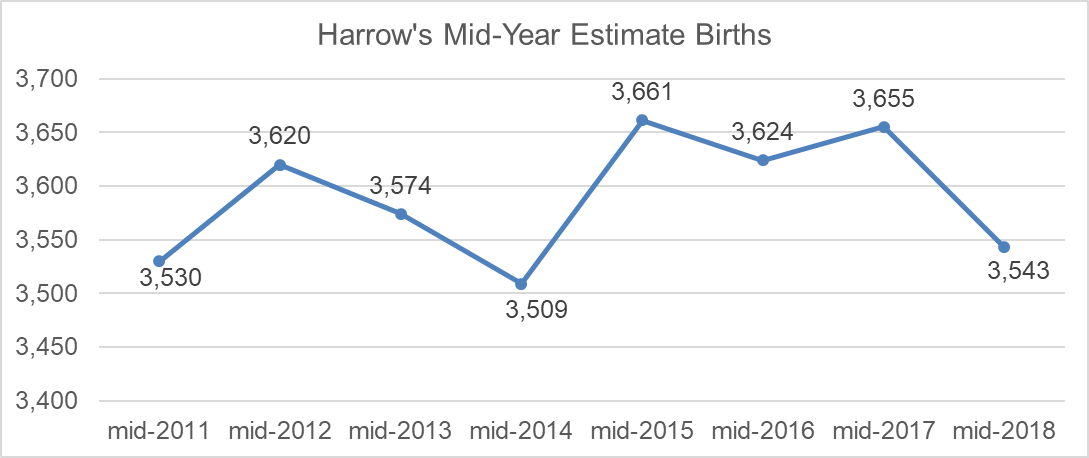 Harrow’s migrationHarrow’s internal migration resulted in a net loss of 5k people in the 2017 MYE and 4k in the 2018 MYE and international migration resulted in a net gain of 3k people in the 2017 MYE and 3.2k in the 2018 MYE.  Net impact of total migration was 2k loss in 2017 MYE and 1k loss in 2018 MYEONS 2018-based Subnational Population Projections (SNPP)Published on 24th March 2020, the SNPP suggest that the populations of all regions within England are projected to grow by mid-2028.  All regions are projected to have a greater proportion of people aged 65 and over by mid-2028.  London is still the largest growing region but no longer the fastest growing as it was in the 2016 SNNPs, it has dropped to 5th place in 2018.Local AuthoritiesPopulation projections at local authority level are especially subject to annual local fluctuations in source data.  Also, the actual local population change will be influenced by local economic development and housing policies.Nearly all local authorities are projected to grow by mid-2028.  Of the LAs with the highest projected population growth from 2018 to 2028 the only London borough is Tower Hamlets.  Of the LAs with the highest projected population decline from 2018 to 2028 the only London borough is Ealing.Harrow’s 2018-based SNPPsHarrow’s populationThe table below shows Harrow’s population over the next 10 years – it shows there is a very slow and steady increase from 2018 to 2028.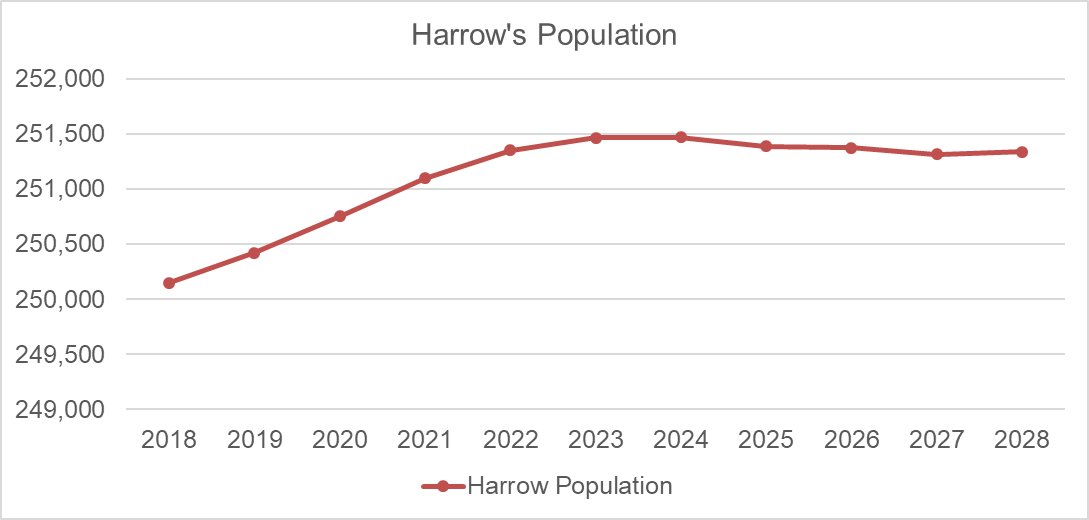 Harrow’s birthsHarrow’s births are projected to fall from 3,260 in 2019 to 3,116 in 2023 and 2,970 in 2028;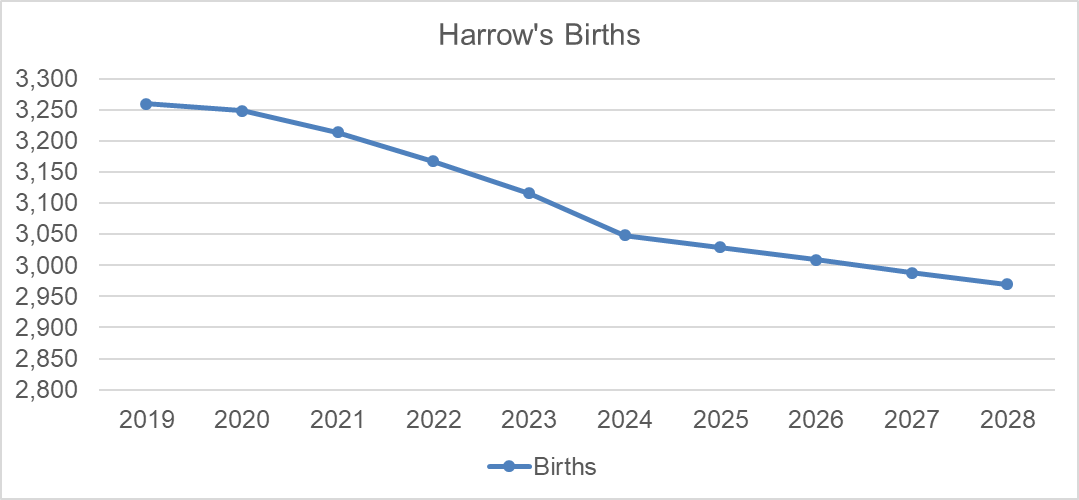 Harrow’s age rangesThe table below shows Harrow’s age ranges up to 90+.  There is a projected drop in the 0 to 9 and 20 to 39 age ranges, with an increase for the remainder of the ages.MigrationHarrow’s internal migration has resulted in a net loss of 5k people in the 2017 MYE and 4k in the 2018 MYE and international migration has resulted in a net gain of 3k people in the 2017 MYE and 3.2k in the 2018 MYE.  The net impact of total migration was 2k loss in 2017 MYE and 1k loss in 2018 MYE.The SNPP project a relatively steady picture regarding Harrow’s internal and international migration from 2018 to 2028Migration by ageThe ONS SNPPs contain migration projections by age.  Harrow’s net internal migration is overall projecting a loss of children of the following age ranges 0 to 4, 5 to 9, 10 to 14 and 15 to 19.  There is projected gain for young people of the age range 20 to 24.  Harrow’s net international migration projects an increasing number of children migrating into Harrow for all the age ranges, however the increase is declining from 2019 to 2028.  Overall net migration – there is a projected loss from 2019 to 2028 of the age ranges 0 to 4 and 5 to 9 and 15 to 19; and a projected gain of the age ranges 10 to 14 and 20 to 24.It should be noted that these projections are purely based on past trends, so any impacts that Brexit or the Covid-19 pandemic may have on future migration levels (or as a result of any other changes in government policies or economic circumstances) are not considered.Year2018 Population2011240,3652016248,1542021254,6282026270,9432031275,2242036276,3252041276,306Age Group Population2011Population2031ChangePercentageChange0 to 313,25114,2169657.34 to 1020,31623,9043,58917.711 to 1514,47416,9562,48217.116 to 2531,90530,544-1,361-4.326 to 64126,533139,11312,5809.965 and over33,88650,49116,60549.0Harrowmid-2011mid-2012mid-2013mid-2014mid-2015mid-2016mid-2017mid-2018mid-2019Population240,499241,978243,004245,149246,818248,697248,880250,149251,160Harrow2017-MYE2018-MYE2019-MYEDiff 2018-2019DirectionInternal in15,14215,91916,911992GainInternal out20,13019,95520,369414LossInternal net diff-4,988-4,036-3,458578LossInternational in4,7424,6314,345-286LossInternational out1,7071,4291,955526LossInternational net diff3,0353,2022,390-812LossOverall net diff-1,953-834-1,068-234LossYearHarrow Population2018250,1492019250,4192020250,7512021251,0952022251,3502023251,4622024251,4672025251,3892026251,3712027251,3132028251,337BirthsHarrow20193,26020203,24820213,21420223,16720233,11620243,04820253,02920263,00920272,98820282,970AGE GROUP2018202320280-417,74515,73214,8405-916,78316,91915,05910-1415,08016,41716,37815-1913,76713,98115,14220-2413,52811,88012,20825-2917,45716,87015,47830-3419,11917,35416,55535-3919,46718,10116,59040-4417,21018,45217,29245-4916,43216,58517,72550-5415,92615,92515,97055-5915,27815,48915,46160-6413,15514,40614,69465-6911,19012,35913,56470-749,59810,23311,31475-796,9968,4279,00280-845,7405,7386,96085-893,5304,0354,09190+2,1482,5603,017All ages250,149251,462251,337Harrow20182028Difference 2018-2028All migration net-1,505-1,257248Internal migration in15,46915,420-49Internal migration out19,89318,952-941International migration in4,9004,094-806International migration out1,8921,725-167Cross border migration in244237-7Cross border migration out334332-2Internal net201920232028Direction0-4-367-310-270Decreasing loss5-9-367-383-332Decreasing loss10-14-86-89-103Increasing loss15-19-1,556-1,555-1,628Increasing loss20-246119301,078Increasing gainInternational net201920232028Direction0-4294260243Decreasing gain5-9193171159Decreasing gain10-14171151141Decreasing gain15-19263231215Decreasing gain20-24484408368Decreasing gainNet201920232028Direction0-4-73-50-27Decreasing loss5-9-174-212-173Stable loss10-14856238Decreasing gain15-19-1,293-1,324-1,413Increasing loss20-241,0951,3381,446Increasing gain